Jesienią w parku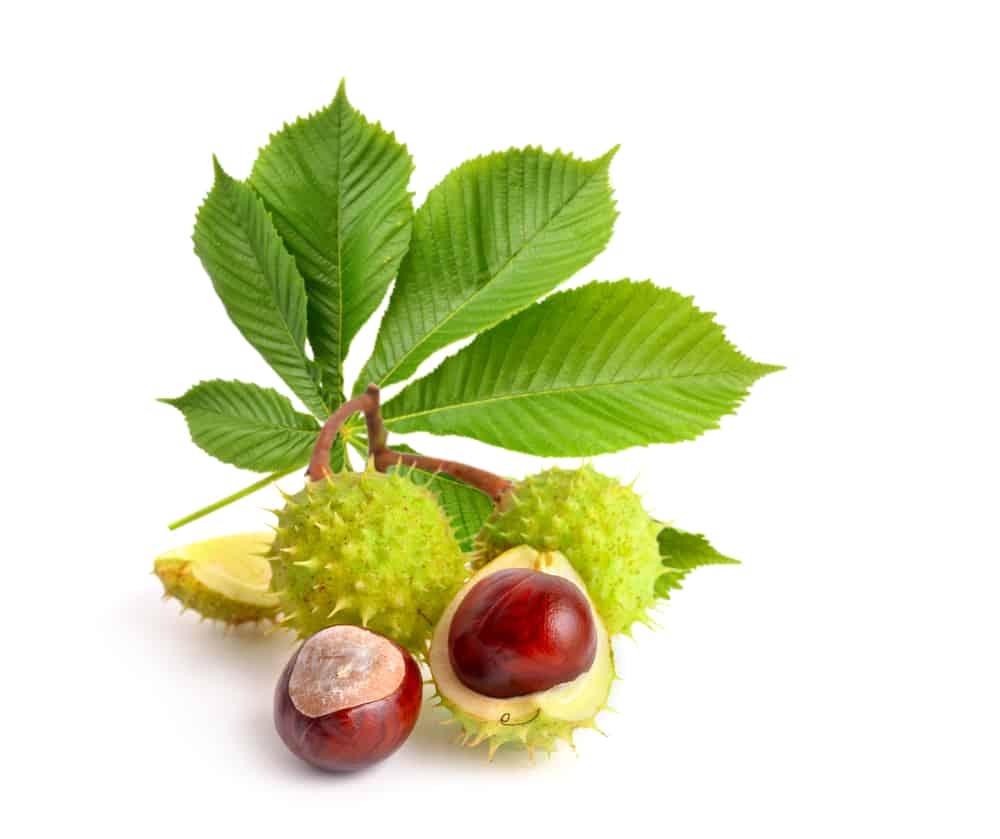 Bożena FormaJarzębina i żołędziew parku pełno jest ich wszędzie.Zbieraj wszystko do koszyka –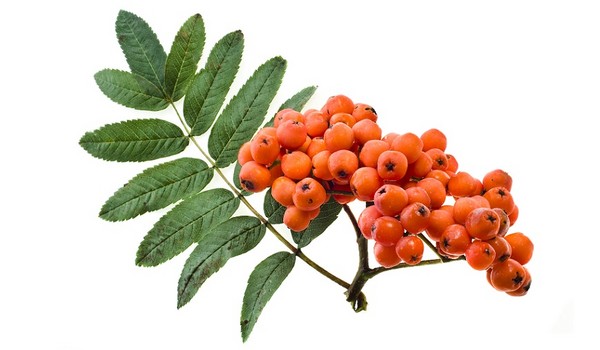 woła Paweł i Monika.Wiatr powiewa, deszczyk pada,a tu grad kasztanów spada.Lecą liście i żołędzie,śmiechy dzieci słychać wszędzie.Będzie ludzik kasztanowy,za nim piesek żołędziowy.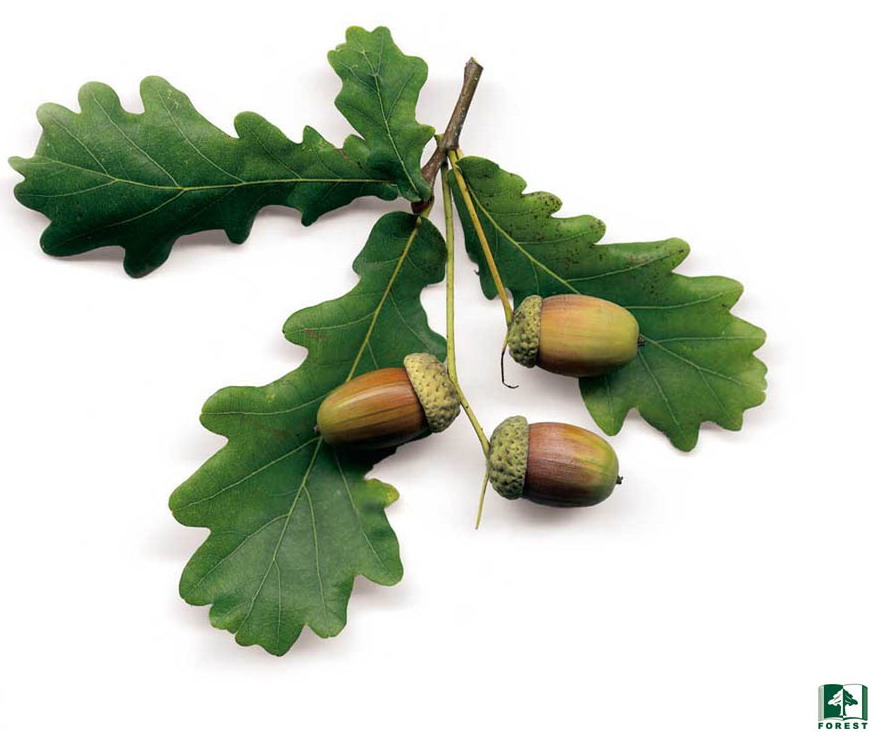 Z jarzębiny koralikidla laleczki Weroniki.